    Powiślańska Szkoła Wyższa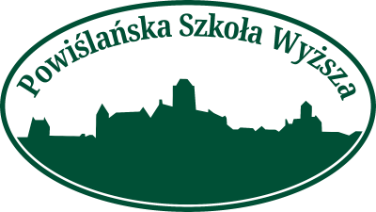 	ul. 11 Listopada 29: 82-500 Kwidzyn	tel/fax (55) 261 31 39; tel. (55) 279 17 68	www.psw.kwidzyn.edu.pl	dziekanat@psw.kwidzyn.edu.plKwidzyn,  dnia …………………………………………...………………………………………..imię i nazwisko/ nr albumu……………….………………………………….Kierunek/specjalność oraz aktualny semestr……………….………………………………….Semestr, którego dotyczy wniosekstacjonarne/niestacjonarne*forma studiówProrektor ds. Dydaktycznych 
i Studenckich
dr Beata Pawłowska
WNIOSEKZwracam się z prośbą o zwolnienie mnie z obowiązku odbycia praktyki podczas studiów w Powiślańskiej Szkole Wyższej w Kwidzynie, ze względu na:zatrudnienie w (nazwa i adres zakładu pracy) ..............................................................................................................................................................................................................................................................................................................................................................................................na stanowisku .............................................................................................................................Forma i czas trwania umowy…………………………………………………………………...…………………………………………………………………………………………………. Zaświadcza się, że wyżej wymieniony jest pracownikiem zakładu..............................................................................	......................................................................Pieczęć i podpis osoby odpowiedzialnej	Czytelny podpis studenta (-ki) w zakładzie pracyDECYZJA PROREKTORA:Wyrażam zgodę na zwolnienie z pełnego wymiaru praktyki zawodowej........................................................Wyrażam zgodę na zwolnienie z praktyki zawodowej w roku akademickim........................................................... Nie wyrażam zgody na zwolnienie z obowiązku odbycia praktyki zawodowej ……………………………......Do wniosku należy dołączyć wykonywany zakres  obowiązków.